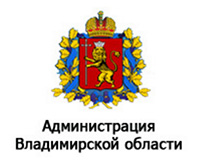 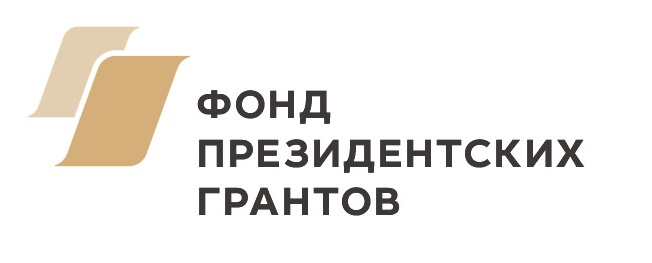 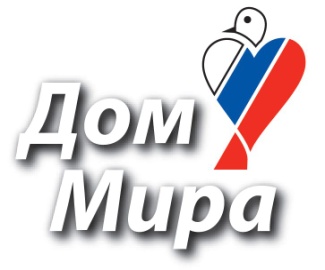 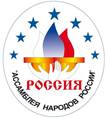 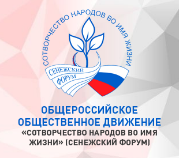 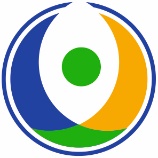 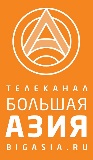 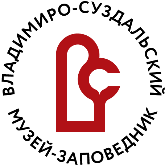 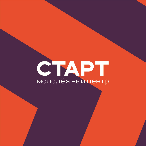 17.08-23.08.2021ВЛАДИМИР – СУЗДАЛЬ – БОГОЛЮБОВО – ЮРЬЕВ-ПОЛЬСКИЙ - МУРОМ ОРГАНИЗАТОРЫ:Межрегиональная Молодежная Общественная Организация «Дом Мира», г. ВладимирПАРТНЕРЫ:Общероссийская Общественная Организация «Ассамблея народов России»Общероссийское общественное движение «Сотворчество народов во имя жизни» (Сенежский форум)Международный союз неправительственных организаций «Ассамблея народов Евразии»Департамент культуры Владимирской областиДепартамент молодежной политики и общественных проектов Владимирской области.ГБОУДПО Владимирской области «Учебно-методический информационный центр по образованию в сфере культуры» ГАУК Владимирской области "Областной центр народного творчества" МБУ «Молодежный центр» управления по физической культуре, спорту и молодежной политике Администрации города Владимира.Управление культуры и туризма Администрации г. ВладимираМАУК «Городской Дворец культуры»Государственный Владимиро-Суздальский музей-заповедник  ООО Издательский Дом «Художественная школа», г.МоскваООО «Черная речка» г. МоскваТелеканал «Большая Азия»Редакция журнала «Likovni svet», г.Целе, СловенияОбразовательный портал «Внешкольник.ru», г.Оренбург 17 августа (вторник)Здравствуй, земля Владимирская!18 августа (среда)«Владимир – красивый город» (Д.Н.Кардовский)                                                                       19 августа (четверг)Яблочный Спас20 августа (пятница)                                                                                                                                                           «В гости к Илье Муромцу»21 Августа (суббота)Красна ты, Земля Владимирова22 Августа (воскресенье)«Добра тебе и мира, Владимирская Русь» 23 Августа (понедельник) До новых встреч!
В программе могут быть небольшие изменения.XХ ЮБИЛЕЙНЫЙ МЕЖНАЦИОНАЛЬНЫЙ ПЛЕНЭР ЮНЫХ ХУДОЖНИКОВНА ВЛАДИМИРО-СУЗДАЛЬСКОЙ ЗЕМЛЕ«ДОБРА ТЕБЕ И МИРА, ВЛАДИМИРСКАЯ РУСЬ»До 12.00Заезд и размещение участников в соответствии с оплаченным целевым взносом: Гостиница АМАКС «Золотое кольцо», ул.Чайковского, 27, тел. 8 (4922) 400800.Гостиница «Заря», ул.Студеная гора, 36А, тел. 8(4922)321441. Регистрация участников в штабе пленэра: АМАКС «Золотое кольцо». Старт блиц-конкурса «Александр Невский: легенда о святом», к 800-летию Великого владимирского князя, государственного деятеля, полководца, святого. Оформление пленэрных выставок.12.00–12.30 13.00-13.30 Обед - по месту проживания14.00–16.00Пешеходная экскурсия по исторической части города. Осмотр памятников архитектуры XII века и двух музеев города (сбор на Соборной площади)14.00–17.00Работа жюри. Подведение итогов заочного конкурса «Россия, которую я люблю» (штаб пленэра)16.30–17.00 17.30-18.00 Ужин - по месту проживания 19.00–20.30«Здравствуй, земля Владимирская!» – Вечер-церемония открытия юбилейного XХ межнационального пленэра юных художников на Владимиро-Суздальской земле. (Городской дворец культуры, ул.Горького, 54)7.30–8.00 1см8.30- 9.00 2смЗавтрак - по месту проживания10.00 – 14.00по графикупо графикуПленэр в г. Владимир с перерывом на обед. (Соборная площадь, Успенский собор, Дмитриевский собор, смотровые площадки)Посещение выставки «Александр Невский: легенда о святом» (музейный комплекс «Палаты»)Посещение международной выставки ИЗО «Национальный костюм и танцы моего народа» из коллекции журнала «Likovni svet» (Словения) и экскурсия по детской художественной школе - (ДХШ, ул.Б.Московская,33 - 35) 10.00 -12.00Курсы повышения квалификации. Мастер-класс «Гравюра по картону» и выставка графических работ братьев Леонида и Владимира Зорина «Алхимия офорта», г. Москва. -(Выставочный зал ДХШ, ул.Б.Московская,33 - 35)10.00–12.00Мастер –класс заслуженного работника культуры Дынниковой А.И. (г. Владимир) по подготовке к конкурсу - "Сотворение мира». (Аудитория № 10 ДХШ, ул. Б. Московская,33 - 3514.00–14.30 15.00-15.30 Обед - по месту проживания16.00–18.30  Пленэр в г. Владимир с перерывом на обед. (Соборная площадь, Успенский собор, Дмитриевский собор, смотровые площадки)Круглый стол для педагогов «Межнациональный пленэр как инструмент общественной (народной) дипломатии» (Модератор - Сергей Степанович Кучинский, заслуженный работник культуры Российской Федерации, кандидат педагогических наук, г. Москва)- (Областной Дом работников искусств имени Ю.А.Тумаркина, ул.Гоголя, 2)Очный пленэрный конкурс «Сотворение мира»  и экскурсия по детской художественной школе ( Аудитории 6,7,10 ДХШ.ул.Б.Московская,33-35)18.30–19.00 19.30-20.00 Ужин - по месту проживания20.00–22.00«Портрет в национальном костюме» – вечерний натурный класс (гостиница АМАКС «Золотое кольцо», выставка национальных костюмов)20.00-22.00Мастер-класс по росписи и сборке декоративного панно «Дом Мира»  -(Педагог Альфия Бекбулатовна Мамбетова, г. Липецк.) – гостиница АМАКС  «Золотое кольцо»)20.00 -22.00Курсы повышения квалификации. Мастер-класс художника –иллюстратора Челак В.С. (г. Москва) –гостиница АМАКС «Золотое кольцо», штаб пленэра7.30–8.00 1см8.30- 9.00 2смЗавтрак - по месту проживания09.00– 10.30Автобусная обзорная экскурсия в г. Суздаль: Кремль, Крестовая палата, Рождественский собор10.30– 14.3010.30-13.0013.30-14.00Спасо-Евфимиев монастырь. Участие в празднике «Яблочный спас» Блиц - конкурс рисунка на темы: «Церковные и народные традиции Яблочного Спаса», «Народные гулянья на Яблочный Спас», «Пришел Яблочный Спас – ушло лето от нас». Итоги блиц - конкурса. Награждение 14.00–15.00Обед в ресторане ГТК «Суздаль». Переезд в п.Боголюбово15.00 –17.30Пленэр в Боголюбово. (Монастырь, историко-ландшафтный комплекс «Боголюбовский луг – Храм Покрова на Нерли»).Отъезд во Владимир18.30–19.00 19.30-20.00 Ужин - по месту проживания20.00–22.00Портрет в национальном костюме» – вечерний натурный класс (гостиница АМАКС «Золотое кольцо», выставка национальных костюмов) –И.Б.Кузьмина (г. Санкт-Петербург), И.Ю.Дедкова (г. Москва) С.В. Ермолин (г. Владимир).20.00-22.00Курсы повышения квалификации. Мастер-класс по росписи и сборке декоративного панно «Дом Мира»  -(Педагог Альфия Бекбулатовна Мамбетова, г. Липецк.) – гостиница АМАКС  «Золотое кольцо»)7.00–7.30 1см8.00- 8.30 2смЗавтрак - по месту проживания08.30Отъезд в г.Муром. (132 км, время в пути 2ч ) 10.30 – 13.00Приветствие Ильи Муромца. Обзорная экскурсия по городу Мурому и с. Карачарово. Посещение Спасского и Троицкого монастырей 14.00 – 15.00Обед в г.Муром 15.00 – 17.00Пленэр в г. Муроме. 17.00– 19.30Отъезд в г.Владимир (время в пути). 19.30– 20.0020.30- 21.00Ужин - по месту проживания20.00– 22.00Мастер-класс по росписи и сборке декоративного панно «Дом Мира»  -(Педагог Альфия Бекбулатовна Мамбетова, г. Липецк.) – гостиница АМАКС  «Золотое кольцо»)20.00–22.00Портрет в национальном костюме» – вечерний натурный класс –конкурс (гостиница АМАКС «Золотое кольцо», выставка национальных костюмов) –И.Б.Кузьмина (г. Санкт-Петербург), И.Ю.Дедкова (г. Москва) С.В. Ермолин (г. Владимир).20.00-22.00Мастер-класс художника –иллюстратора Челак В.Г. (г. Москва) –гостиница АМАКС «Золотое кольцо», штаб пленэра7.30–8.00 1см8.30- 9.00 2смЗавтрак (по месту проживания)09.00 - 10.00Прием работ на конкурс пленэрных работ «Добра тебе и мира, Владимирская Русь». Отъезд в г. Юрьев-Польский (время в пути)10.30 - 13.00Интерактивная программа «Ожившая старина» с осмотром памятников архитектуры (Георгиевский собор XIII век, Михайло-Архангельский монастырь) и музея города Юрьев-Польский 10.00 – 13.00 Пленэр в г. Юрьев-Польский. Работа жюри.  Подведение итогов конкурса пленэрных работ «Добра тебе и мира, Владимирская Русь». 13.00–14.00Обед в Юрьев-Польском ( Кафе «Династия, ул. Школьная,18; Кафе «Золотое кольцо» - пл. Советская, 2; Кафе «На набережной». 14.00- 16.3016.30-18.00Свободный пленэр в Юрьев-Польском. Отъезд во Владимир (время в пути)18.00-18.30 18.30-19.00 Ужин - по месту проживания19.00-22.00Конкурс иллюстраций «Сказания о земле Владимирской» -«Сказки из Мурома»(гостиница АМАКС «Золотое кольцо»)19.00-22.00Курсы повышения квалификации. Портрет в национальном костюме» – вечерний натурный класс – (гостиница АМАКС «Золотое кольцо», выставка национальных костюмов) –И.Б.Кузьмина (г. Санкт-Петербург), И.Ю.Дедкова (г. Москва) С.В. Ермолин (г. Владимир).7.30–8.00 1см8.30- 9.00 2смЗавтрак - по месту проживания09.30–10.0009.00–11.3010.00-11.30Церемония открытия международной выставки «Россия, которую я люблю»- лучших работ заочного конкурса рисунков XХ межнационального пленэра юных художников на Владимиро-Суздальской земле (Дом фольклора, ул. Георгиевская, 2б)Пленэр на улице Георгиевской (пешеходная зона с видами на пойму Клязьмы и архитектурные ансамбли старого города)ДЛЯ ПЕДАГОГОВ «Кардовские чтения»- посещение экспозиций МЦ «Палаты»:Минивыставка «К 155-летию со дня рождения Д.Н.Кардовского.Выставка « Муромцево: «Версаль» в муромских лесах.,12.00–12.30 1см13.00-13.30 2см Обед - по месту проживания 14.00–16.3014.00–16.30Продолжение пленэра на улице ГеоргиевскойДЛЯ ПЕДАГОГОВ «Кардовские чтения» – "Межнациональный и межрелигиозный мир-основы жизни и культуры человечества» – VIII Международная научно-методическая конференция.  (Областной Дом работников искусств имени Ю.А.Тумаркина, ул.Гоголя, 2)17.00–17.30 18.00-18.30 Ужин – по месту проживания19.00–20.30Добра тебе и мира, Владимирская Русь» - Церемония закрытия пленэра, награждение (Городской дворец культуры, ул.Горького, 54)20.30- 21.30«До свидания, до новых встреч!» - дискотека21.00-23.00«Владимирская вечерка» - прием для руководителей делегаций7.30–8.00 1см8.30- 9.00 2смЗавтрак - по месту проживания8.30Отъезд